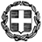 Σας υπενθυμίζουμε ότι: α) η προσφορά κατατίθεται κλειστή σε έντυπη μορφή (όχι με email ή fax) στο σχολείο και β) με κάθε προσφορά κατατίθεται από το ταξιδιωτικό γραφείο απαραιτήτως και Υπεύθυνη Δήλωση ότι διαθέτει βεβαίωση συνδρομής των νόμιμων προϋποθέσεων λειτουργίας τουριστικού γραφείου, η οποία βρίσκεται σε ισχύ.                                                                                                                    Ο  Διευθυντής								Τζώρτζης ΚωνσταντίνοςΕΛΛΗΝΙΚΗ ΔΗΜΟΚΡΑΤΙΑΥΠΟΥΡΓΕΙΟ  ΠΑΙΔΕΙΑΣ, EΡΕΥΝΑΣΚΑΙ ΘΡΗΣΚΕΥΜΑΤΩΝΠΕΡΙΦΕΡΕΙΑΚΗ Δ/ΝΣΗ Π.Ε. ΚΑΙ Δ.Ε. ΑΤΤΙΚΗΣΔΙΕΥΘΥΝΣΗ ΔΕΥΤΕΡΟΒΑΘΜΙΑΣ ΕΚΠΑΙΔΕΥΣΗΣΒ΄ ΑΘΗΝΑΣ                                                                    4ο ΓΕΛ ΑΜΑΡΟΥΣΙΟΥ                     Ν. ΖΕΚΑΚΟΥ 3 ΤΚ 151 25 ΜΑΡΟΥΣΙ                               Τηλέφωνο 2106104941, 210 6105133          fax: 2106104941Μαρούσι,  10 /10/2017Αρ. Πρωτ.:   696                           Προς:  ΔΔΕ Β΄ΑΘΗΝΑΣ1ΣΧΟΛΕΙΟ4ο ΓΕΛ ΑΜΑΡΟΥΣΙΟΥ2ΠΡΟΟΡΙΣΜΟΣ/ΟΙ-ΗΜΕΡΟΜΗΝΙΑ ΑΝΑΧΩΡΗΣΗΣ ΚΑΙ ΕΠΙΣΤΡΟΦΗΣΗράκλειο, Χανιά , ακτοπλοϊκώς,1-6/12/2017  [3 διανυκτερεύσεις στα Χανιά (2 –4/12/17) και 2 διανυκτερεύσεις στο πλοίο σε καμπίνες (1/12 στη διαδρομή Πειραιάς – Ηράκλειο και 5,/12 στη διαδρομή Χανιά – Πειραιάς)] 3ΠΡΟΒΛΕΠΟΜΕΝΟΣ ΑΡΙΘΜΟΣ ΣΥΜΜΕΤΕΧΟΝΤΩΝ(ΜΑΘΗΤΕΣ-ΚΑΘΗΓΗΤΕΣ)45 μαθητές + 3 συνοδοί καθηγητές 4ΜΕΤΑΦΟΡΙΚΟ ΜΕΣΟ/Α-ΠΡΟΣΘΕΤΕΣ ΠΡΟΔΙΑΓΡΑΦΕΣ  Πλοίο (καμπίνες για το 100% των εκδρομέων)Πούλμαν με τις προδιαγραφές καταλληλότητας που ορίζονται από το ΥΠΠΕΘ α) για τη μεταφορά από το σχολείο στο λιμάνι του Πειραιά και αντιστρόφως και β) καθ’ όλη τη διάρκεια της εκδρομής στην Κρήτη, στην αποκλειστική διάθεση του σχολείου.5ΚΑΤΗΓΟΡΙΑ ΚΑΤΑΛΥΜΑΤΟΣ-ΠΡΟΣΘΕΤΕΣ ΠΡΟΔΙΑΓΡΑΦΕΣ(ΜΟΝΟΚΛΙΝΑ/ΔΙΚΛΙΝΑ/ΤΡΙΚΛΙΝΑ-ΠΡΩΙΝΟ Ή ΗΜΙΔΙΑΤΡΟΦΗ)  Ξενοδοχείο  5* στην ευρύτερη περιοχή των Χανίων με τρίκλινα, κυρίως, δωμάτια με κανονικά κρεβάτια (όχι ράντζα) για τη διαμονή των μαθητών και μονόκλινα για τους συνοδούς καθηγητές. Όλα τα δωμάτια να είναι συγκεντρωμένα στον ίδιο όροφο ή στην ίδια πτέρυγα του ξενοδοχείου και να υπάρχει προσωπικό ασφαλείας κατά τις βραδινές ώρες. Πρωινό και δείπνο (ημιδιατροφή) σε μπουφέ εντός του ξενοδοχείου.6ΛΟΙΠΕΣ ΥΠΗΡΕΣΙΕΣ (ΠΡΟΓΡΑΜΜΑ, ΠΑΡΑΚΟΛΟΥΘΗΣΗ ΕΚΔΗΛΩΣΕΩΝ, ΕΠΙΣΚΕΨΗ ΧΩΡΩΝ, ΓΕΥΜΑΤΑ κ.τ.λ.))  Κατά την άφιξη στο Ηράκλειο επίσκεψη στην Κνωσσό με ξενάγηση από επίσημο ξεναγό καθώς και επίσκεψη στο Αρχαιολογικό Μουσείο του Ηρακλείου. Εισιτήρια εισόδου για όλους τους συμμετέχοντες στους αρχαιολογικούς χώρους και μουσεία. Εκδρομή σε ενδιάμεση ημέρα στο Ρέθυμνο Να συμμετέχει στην εκδρομή υπεύθυνος του πρακτορείου. Ξεναγήσεις όπου απαιτείται, σύμφωνα με το τελικό πρόγραμμα.7ΥΠΟΧΡΕΩΤΙΚΗ ΑΣΦΑΛΙΣΗ ΕΥΘΥΝΗΣ ΔΙΟΡΓΑΝΩΤΗΝΑΙ   (ταξιδιωτική ασφάλιση και ασφάλεια αστικής ευθύνης,  ΦΠΑ)8ΠΡΟΣΘΕΤΗ ΠΡΟΑΙΡΕΤΙΚΗ ΑΣΦΑΛΙΣΗ ΚΑΛΥΨΗΣΕΞΟΔΩΝ ΣΕ ΠΕΡΙΠΤΩΣΗ ΑΤΥΧΗΜΑΤΟΣ  Ή ΑΣΘΕΝΕΙΑΣ ΝΑΙ9ΤΕΛΙΚΗ ΣΥΝΟΛΙΚΗ ΤΙΜΗ ΟΡΓΑΝΩΜΕΝΟΥ ΤΑΞΙΔΙΟΥ(ΣΥΜΠΕΡΙΛΑΜΒΑΝΟΜΕΝΟΥ  Φ.Π.Α.)ΝΑΙ10ΕΠΙΒΑΡΥΝΣΗ ΑΝΑ ΜΑΘΗΤΗ (ΣΥΜΠΕΡΙΛΑΜΒΑΝΟΜΕΝΟΥ Φ.Π.Α.)ΝΑΙ11ΠΡΟΣΘΕΤΑ 4 δωρεάν συμμετοχές για οικονομικά αδύνατους μαθητές.  Με την προσφορά να αποσταλεί η βεβαίωση διαθεσιμότητας εισιτηρίων από την ακτοπλοϊκή εταιρεία (ακτοπλοϊκά εισιτήρια για τη διαδρομή Πειραιάς – Ηράκλειο , Χανιά – Πειραιάς και ποσοστό κάλυψης σε καμπίνες το 100% των εκδρομέων). Στην προσφορά να αναφέρονται ονομαστικά τα προτεινόμενα ξενοδοχεία με επιβεβαίωση κράτησης των απαιτούμενων δωματίων στο όνομα του σχολείου.   Το πρακτορείο που θα επιλεγεί θα πρέπει μετά τη διαδικασία επιλογής να προσκομίσει στο σχολείο βεβαίωση ότι έχει προβεί σε κράτηση των εισιτηρίων από την ακτοπλοϊκή εταιρεία στο όνομα του σχολείου. Η επιτροπή πέραν της τιμής, θα συνεκτιμήσει και την ποιότητα των προσφερόμενων παροχών.12ΚΑΤΑΛΗΚΤΙΚΗ ΗΜΕΡΟΜΗΝΙΑ ΚΑΙ ΩΡΑ ΥΠΟΒΟΛΗΣ ΠΡΟΣΦΟΡΑΣ18/10/2017 , 13: 00 μ.μ.13ΗΜΕΡΟΜΗΝΙΑ ΚΑΙ ΩΡΑ ΑΝΟΙΓΜΑΤΟΣ ΠΡΟΣΦΟΡΩΝ18/10/2017 , 13: 30 μ.μ.